บันทึกข้อตกลงความร่วมมือ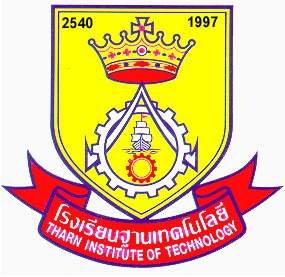 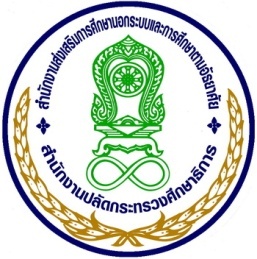 การจัดการศึกษาต่อเนื่องจากการศึกษาขั้นพื้นฐานระหว่าง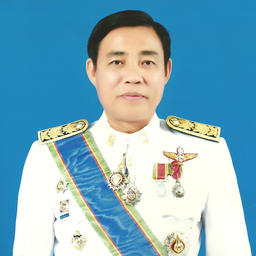 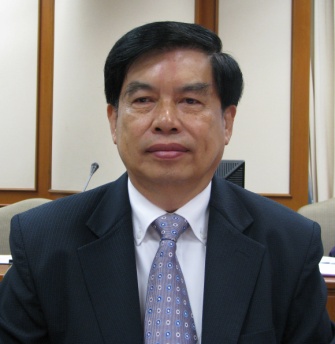 โรงเรียนฐานเทคโนโลยีและสำนักงานส่งเสริมการศึกษานอกระบบและการศึกษาตามอัธยาศัยจังหวัดสมุทรสาครวันที่ 14  มกราคม พ.ศ.  2556